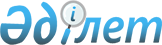 О внесении изменения в приказ Министра индустрии и торговли Республики Казахстан от 2 сентября 2007 года № 256 "Об утверждении Правил разработки, утверждения, учета, изменения, отмены, регистрации, обозначения, издания стандартов организаций"
					
			Утративший силу
			
			
		
					Приказ Заместителя Премьер-Министра Республики Казахстан - Министра индустрии и новых технологий Республики Казахстан от 29 апреля 2011 года № 123. Зарегистрирован в Министерстве юстиции Республики Казахстан 16 мая 2011 года № 6958. Утратил силу приказом и.о. Министра индустрии и новых технологий Республики Казахстан от 28 декабря 2012 года № 495

      Сноска. Утратил силу приказом и.о. Министра индустрии и новых технологий РК от 28.12.2012 № 495 (вводится в действие по истечении десяти календарных дней после дня его первого официального опубликования).      В соответствии с Законом Республики Казахстан "О техническом регулировании" ПРИКАЗЫВАЮ:



      1. Внести в приказ Министра индустрии и торговли Республики Казахстан от 2 сентября 2007 года № 256 "Об утверждении Правил разработки, утверждения, учета, изменения, отмены, регистрации, обозначения, издания стандартов организаций" (зарегистрирован в Реестре государственной регистрации нормативных правовых актов за № 4949, опубликован в Собрании актов центральных исполнительных и иных государственных органов Республики Казахстан, 2007 года, сентябрь-октябрь) следующее изменение:



      в Правилах разработки, утверждения, учета, изменения, отмены, регистрации, обозначения, издания стандартов организаций, утвержденных указанным приказом:



      часть третью пункта 17 изложить в следующей редакции:

      "Стандарт организации рассматривается в течение 30 календарных дней. В случае положительного решения проводится регистрация в срок не более 2 рабочих дней. При отрицательном решении направляется на доработку.".



      2. Комитету технического регулирования и метрологии Министерства индустрии и новых технологий Республики Казахстан (Сатбаеву Р.А.) в установленном законодательством порядке обеспечить государственную регистрацию настоящего приказа в Министерстве юстиции Республики Казахстан и официальное опубликование в средствах массовой информации.



      3. Контроль за исполнением настоящего приказа возложить на вице-министра индустрии и новых технологий Республики Казахстан Абдибекова Н.К.



      4. Настоящий приказ вводится в действие по истечении десяти календарных дней после дня его первого официального опубликования.      Заместитель Премьер-Министра

      Республики Казахстан – 

      Министр индустрии и

      новых технологий

      Республики Казахстан                       А. Исекешев
					© 2012. РГП на ПХВ «Институт законодательства и правовой информации Республики Казахстан» Министерства юстиции Республики Казахстан
				